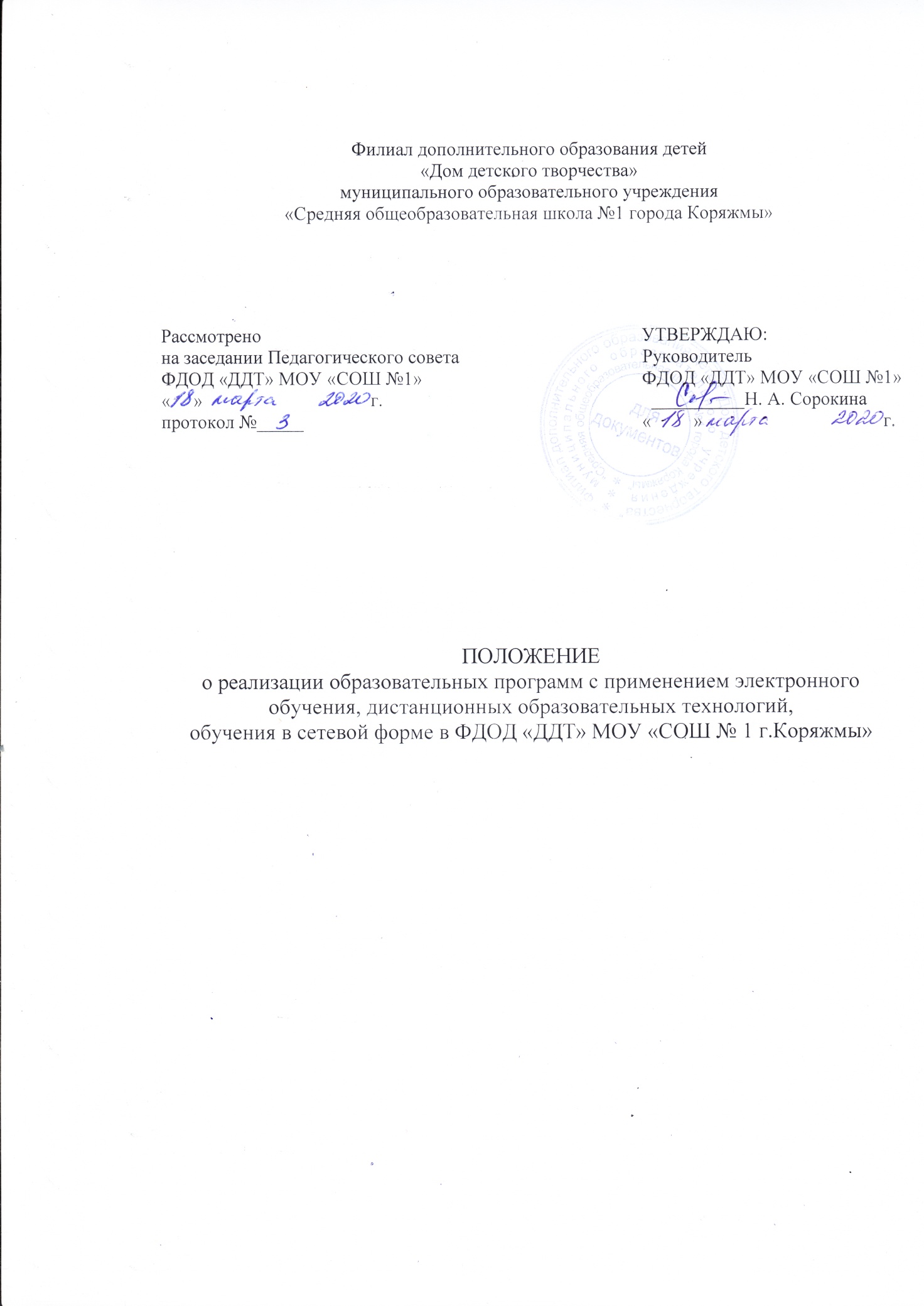 Общие положения1. Настоящее Положение о реализации образовательных программ с применением электронного обучения, дистанционных образовательных технологий в ФДОД «ДДТ» МОУ «СОШ № 1 г.Коряжмы» (далее - Положение) регулирует применение образовательных программ с использованием технологий дистанционного обучения, реализуемых в ФДОД «ДДТ» МОУ «СОШ № 1 г.Коряжмы»  (далее - учреждение), использование материально-технической и коммуникационной базы, педагогического и учебно-вспомогательного персонала, осуществление дистанционного обучения по совместным учебным программам учреждения и других образовательных учреждений в сетевой форме обучения.Положение разработано в соответствии с Федеральным законом от 29.12.2012 г. № 273-ФЗ «Об образовании в Российской Федерации», приказом Министерства образования и науки Российской Федерации от 23.08.2017 г. № 816 «Об утверждении Порядка применения организациями, осуществляющими образовательную деятельность, электронного обучения, дистанционных образовательных технологий при реализации образовательных программ».Под электронным обручением понимается организация образовательной деятельности с применением содержащейся в базах данных и используемой при реализации образовательных программ информации и обеспечивающих ее обработку информационных технологий, технических средств, а также информационно-телекоммуникационных сетей, обеспечивающих передачу по линиям связи указанной информации, взаимодействие обучающихся и педагогических работников.Под дистанционными образовательными технологиями понимаются образовательные технологии, реализуемые в основном с применением информационно-телекоммуникационных сетей при опосредованном (на расстоянии) взаимодействии обучающихся и педагогических работников.Учреждение реализует образовательные программы или их части с применением электронного обучения, дистанционных образовательных технологий в предусмотренных Федеральным законом от 29.12.2012 г. № 273-ФЗ «Об образовании в Российской Федерации» формах получения образования и формах обучения или при их сочетании, при проведении учебных занятий, практик, текущего контроля успеваемости, промежуточной аттестации обучающихся.Основной целью внедрения технологий дистанционного обучения в учреждении является повышение эффективности, доступности и качества образовательных услуг в системе дополнительного образования детей.Основными принципами организации дистанционного обучения являются:принцип интерактивности, выражающийся в возможности постоянных контактов всех участников учебного процесса с помощью специализированной информационно-образовательной среды;принцип адаптивности, позволяющий легко использовать учебные материалы нового поколения, содержащие цифровые образовательные ресурсы, в конкретных условиях учебного процесса, что способствует сочетанию разных дидактических моделей проведения уроков с применением дистанционных образовательных технологий и сетевых средств обучения;принцип гибкости, дающий возможность участникам учебного процесса работать в необходимом для них темпе и в удобное время;принцип модульности, позволяющий использовать обучающемуся и преподавателю необходимые им сетевые учебные курсы (или отдельные составляющие учебного курса) для реализации индивидуальных учебных планов;принцип оперативности и объективности оценивания учебных достижений обучающихся.Порядок применения электронного обучения, дистанционных образовательных технологийДля реализации образовательных программ с применением исключительно электронного обучения, дистанционных образовательных технологий учреждением обеспечены условия для функционирования электронной информационно-образовательной среды, включающей в себя электронные информационные ресурсы, электронные образовательные ресурсы, совокупность информационных технологий, телекоммуникационных технологий, соответствующих технологических средств и обеспечивающей освоение обучающимися образовательных программ в полном объеме независимо от места нахождения обучающихся.Учреждение обязано довести до участников образовательных отношений информацию о реализации образовательных программ или их частей с применением поименованных выше форм и технологий с целью обеспечения возможности их правильного выбора. Информирование обучающихся о реализации образовательных программ или их частей с применением электронного обучения и дистанционных образовательных технологий осуществляется путем размещения сведений на официальном информационном сайте учреждения.Организация образовательного процесса регламентируется учебным планом (индивидуальным образовательным маршрутом), годовым календарным графиком и расписанием занятий. Обучение может быть организовано в традиционном режиме - со средним недельным количеством часов на изучение предметов - или в блочно-модульном.При обучении по образовательным программам с применением электронного обучения, дистанционных образовательных технологий могут реализовываться следующие модели:полностью дистанционное обучение обучающегося;частичное использование дистанционных образовательных технологий, позволяющих организовать дистанционное обучение обучающегося.Полностью дистанционное обучение подразумевает такой режим обучения, при котором обучающийся осваивает образовательную программу полностью удаленно с использованием специализированной дистанционной оболочки (платформы), функциональность которой обеспечивается учреждением. Все коммуникации с педагогическим работником осуществляются посредством указанной оболочки (платформы).При частичном использовании дистанционных образовательных технологий образовательная программа реализуется путем чередования очных занятий (сессий) с дистанционными.Применение этих моделей учреждением зависит в каждом конкретном случае от содержания образовательной программы, наличия необходимой материальнотехнической базы; от соответствующего уровня кадрового персонала организации; от организации обучения и методического сопровождения педагогических работников. Использование дистанционных образовательных технологий	вобразовательном процессе предполагает следующие виды учебной деятельности:Результаты обучения обучающихся и перечень изученных тем фиксируются в журналах, оформляющихся на бумажных или электронных носителях.Текущий контроль знаний обучающихся в процессе освоения ими учебных курсов проводится по разделам учебной программы (изученным темам). Форма текущего контроля знаний, проводящегося по итогам изучения каждого раздела учебной программы, определяется непосредственно программой.При электронном обучении, применении дистанционных образовательных технологий учреждение оказывает учебно-методическую помощь обучающимся, в том числе в форме дистанционных индивидуальных консультаций, с использованием информационных и телекоммуникационных технологий.Учреждение самостоятельно определяет объем аудиторной нагрузки и соотношение объема занятий, проводимых путем непосредственного взаимодействия педагогического работника с обучающимся, и занятий с применением электронного обучения, дистанционных образовательных технологий.При таком обучении допускается отсутствие аудиторных занятий.Кадровое обеспечение электронного обученияПреподавательский состав занимается разработкой электронного учебно-методического комплекса, подготовкой электронного образовательного ресурса, в том числе электронных курсов, осуществляет в системе дистанционного обучения опосредованные взаимодействия и проводит различные виды учебных занятий с обучающимися независимо от места их нахождения.Административный и учебно-вспомогательный персонал осуществляет учебно-методическое и организационно-техническое обеспечение электронного обучения. В целях непрерывной актуализации навыков и умений всех сотрудников учреждения, участвующих в организации электронного обучения, необходимо проведение на постоянной основе соответствующих практических семинаров, конференций и повышения квалификации.Материально-техническая база применения электронного обучения, дистанционных образовательных технологийВ зависимости от выбранной модели дистанционного обучения учреждение обеспечивает функционирование информационно-образовательной среды, включающей в себя электронные информационные ресурсы, электронные образовательные ресурсы, совокупность информационных технологий, телекоммуникационных технологий, соответствующих технологических средств и обеспечивающую освоение обучающимися образовательных программ полностью или частично независимо от места нахождения обучающихся.Эффективное внедрение дистанционных образовательных технологий и использование электронных образовательных ресурсов возможно при условии наличия качественного доступа педагогических работников и обучающихся к информационно-телекоммуникационной сети Интернет (далее - сеть Интернет).Услуга подключения к сети Интернет предоставляется в режиме 24 часа в сутки 7 дней в неделю без учета объемов потребляемого трафика за исключением перерывов для проведения необходимых ремонтных и профилактических работ.С целью использования дистанционных образовательных технологий педагогическому работнику предоставляется свободный доступ к средствам информационных и коммуникационных технологий. Доступ обучающихся к средствам информационных и коммуникационных технологий обеспечивается самостоятельно.Рабочее место педагогического работника оборудовано персональным компьютером. Также могут использоваться принтер, сканер (или многофункциональное устройство). В состав программно-аппаратных комплексов включено (установлено) программное обеспечение, необходимое для осуществления образовательного процесса общего назначения (операционная система (операционные системы), офисные приложения, средства обеспечения информационной безопасности, архиваторы, графический, видео- и аудиоредакторы);Формирование информационной среды осуществляется с помощью программной системы дистанционного обучения.С помощью системы дистанционного обучения:авторы-составители образовательных программ: авторы, программист, методисты совместно разрабатывают и размещают содержательный контент;педагогический работник планирует свою педагогическую деятельность: выбирает из имеющихся или создает нужные для обучающихся ресурсы и задания;администрация учреждения, методисты, педагогические работники, обучающиеся обеспечиваются доступом к полной и достоверной информации о ходе учебного процесса, промежуточных и итоговых результатах, благодаря автоматическому фиксированию указанных позиций в информационной среде;обучающиеся выполняют задания, предусмотренные образовательной программой, при необходимости имеют возможность обратиться к педагогическим работникам за помощью;все результаты обучения хранятся в архиве, на их основании формируются портфолио обучающихся и педагогических работников.Для проведения учебных занятий, текущего контроля, промежуточной и итоговой аттестации в режиме видеоконференцсвязи (вебинара) используются специализированные информационные системы, позволяющие в процессе видеоконференции демонстрировать различные текстовые, графические или видеоматериалы; демонстрировать различные приложения и процессы; получать доступ к управлению удаленным компьютером; совместно работать над документами и т.д. Реализация дополнительных образовательных программ в сетевой формеРеализация образовательных программ с использованием сетевой формы предусмотрена статьей 15 Федерального закона от 29.12.2012 г. № 273-ФЗ «Об образовании в Российской Федерации».Сетевая форма реализации образовательных программ (далее - сетевая форма) обеспечивает возможность освоения обучающимся образовательной программы с использованием ресурсов нескольких организаций, осуществляющих образовательную деятельность, в том числе иностранных, а также при необходимости с использованием ресурсов иных организаций. В реализации образовательных программ с использованием сетевой формы наряду с организациями, осуществляющими образовательную деятельность, также могут участвовать научные организации, медицинские организации, организации культуры, физкультурно-спортивные и иные организации, обладающие ресурсами, необходимыми для осуществления обучения, проведения учебной практики и осуществления иных видов учебной деятельности, предусмотренных соответствующей образовательной программой.Использование сетевой формы реализации образовательных программ осуществляется на основании договора о сетевом взаимодействии между указанными организациями. Такие договоры могут составлять основу интеграции, обоснование для принятия решений в области управления сетевым взаимодействием, однако экономическое содержание в этих договорах отсутствует. Для фактического осуществления деятельности по реализации сетевого обучения необходимо заключение дополнительных договоров, которые по своему экономическому содержанию будут договорами возмездного оказания услуг.Образовательная программа, реализуемая в сетевой форме, должна быть согласована с партнерами по сетевому взаимодействию и утверждена образовательной организацией в установленном порядке.Условиями применения сетевой формы организации дополнительного образования являются:наличие лицензии на осуществление образовательной деятельности у организации, осуществляющей обучение;наличие договора о сетевом взаимодействии или иной форме интеграции между организацией, осуществляющей обучение, и иной организацией, ресурсы которой используются в процессе реализации дополнительного образования (организацией-партнером);наличие согласованной образовательной программы, разработанной образовательной организацией совместно с организацией-партнером, ресурсы которой используются в процессе реализации дополнительного образования.Организация образовательного процесса при реализации образовательных программ в сетевой форме осуществляется с привлечением материально-технических, научно-технических,	учебно-методических, организационно-методических, информационно-коммуникационных и иных ресурсов и средств обучения организаций, участвующих в сетевом взаимодействии, а также силами научно-педагогических, педагогических и иных работников этих организаций.Учебный план, календарный учебный план (график), расписание занятий и иные документы, регламентирующие реализацию образовательной деятельности, разрабатываются образовательной организацией и согласовываются с организациями, участвующими в сетевой форме реализации образовательных программ.Расписание занятий составляется с учетом видов учебной нагрузки, места фактического прохождения обучения или используемых дистанционных образовательных технологий и электронного обучения.Обучающиеся принимаются (зачисляются) на обучение в образовательную организацию, заключившую договор об образовании, в установленном порядке, независимо от места фактической реализации образовательной деятельности.Место проведения обучения, характер используемых материально-технических, учебно-методических и иных ресурсов, место хранения учебной документации определяются договором о сетевом взаимодействии между организациями, участвующими в реализации образовательных программ в сетевой форме.Вид учебной деятельностиФорма, режимЭтап изучения материалаУстановочныезанятияочная, заочная, в индивидуальном или групповом режиме - в зависимости от особенностей и возможностей обучающихсяперед началом обучения, перед началом курса, перед началом значимых объемных или сложных тем курсаСамостоятельное изучение материалазаочная, на основе рекомендованных информационный источниковв процессе изучения учебных курсовКонтрольочная, заочная (в режиме online или offline), в индивидуальном или групповом режиме - в зависимости от особенностей и возможностей обучающихсяпо завершении отдельных тем или курса в целомпо завершении отдельных тем или курса в целом